Блок питания ST-PS110RM-BKСтабилизированный источник питания8 выходных каналов с индивидуальной защитойЦифровой дисплей для отображения выходного напряжения и тока потребления на группу из 8 каналовРегулировка выходного напряжения на группу из 8 каналовЗащита от короткого замыкания и перегрузки с автоматическим восстановлениемЗащита нагрузки от аварии источника питанияСветовая индикация о состоянии линии 220 В и каждого выходного канала 12 ВМеталлический корпус для монтажа в стойку 19”, занимает 1U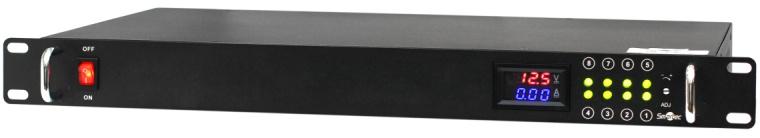 Профессиональный блок питания ST-PS110RM-BK предназначен для высококачественного электропитания напряжением 12 В постоянного тока оборудования видеонаблюдения и других устройств без необходимости резервирования питания. Индивидуальная защита для каждого выходного канала с помощью самовосстанавливающихся предохранителей обеспечивает независимость питания подключаемых устройств.Удобство настройки и эксплуатацииБлок питания имеет регулировку выходного напряжения для каждой группы из 8 каналов, что позволяет настроить компенсацию падения напряжения в кабеле питания устройств. Цифровой дисплей для каждой группы из 8 каналов, отображающий выходное напряжение и ток потребления, обеспечивает удобство настройки, эксплуатации и обслуживания.  Технические характеристикиМодель:ST-PS110RM-BKВыходные каналы:8Входное напряжение: 190–240 В, 50 ГцВыходное напряжение:12–14 В постоянного токаВыходной ток: 10 А (пик 11 А)Выходной ток на канал:1,6 АСтабилизация напряжения:ДаЗащита от короткого замыкания:ДаЗащита нагрузки:ДаДиапазон рабочих температур:От -20 до +50 СДиапазон рабочей влажности:20%–80%Габариты корпуса:483 х 250 х 44 мм